Кузовников Евгений Сергеевич 1925г.р.
Звание: гв. мл. сержант 
в РККА с 1943 года№ записи: 30974001Архивные документы о данном награждении:I. Приказ(указ) о награждении и сопроводительные документы к нему                                                 Орден Красной Звезды  первая страница приказ или указа                                                                                                                           
Подвиг: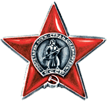 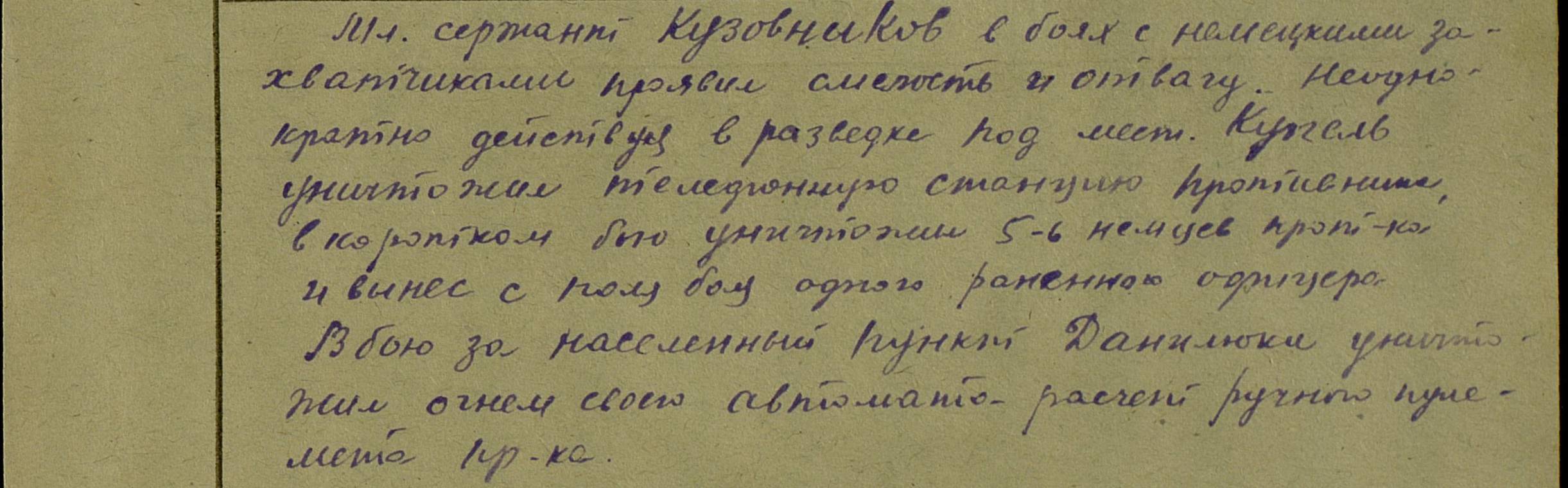 